Additional File 1: Final Version NSAID Bundle 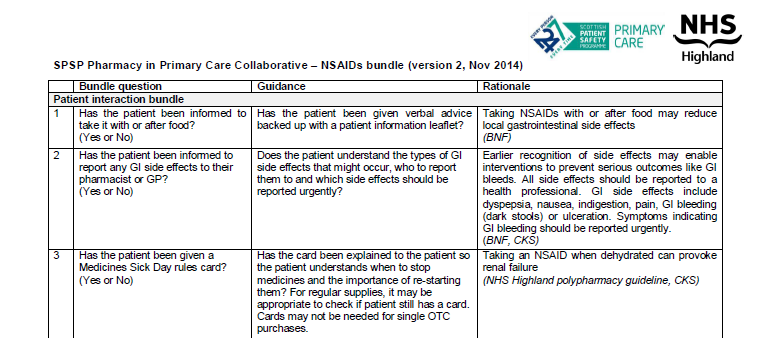 